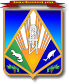 МУНИЦИПАЛЬНОЕ ОБРАЗОВАНИЕХАНТЫ-МАНСИЙСКИЙ РАЙОНХанты-Мансийский автономный округ – ЮграАДМИНИСТРАЦИЯ ХАНТЫ-МАНСИЙСКОГО РАЙОНАП О С Т А Н О В Л Е Н И Еот 01.10.2018                                                                                                № 271г. Ханты-МансийскОб утверждении Порядка предоставления субсидий из местного бюджета за оказание транспортных услуг населению Ханты-Мансийского района и признании утратившими силу некоторых постановлений администрации Ханты-Мансийского районаВ соответствии с Бюджетным кодексом Российской Федерации, федеральными законами от 06.10.2003 № 131-ФЗ «Об общих принципах организации местного самоуправления в Российской Федерации», 
от 13.07.2015 № 220-ФЗ «Об организации регулярных перевозок пассажиров и багажа автомобильным транспортом и городским наземным электрическим транспортом в Российской Федерации и о внесении изменений в отдельные законодательные акты Российской Федерации», постановлением Правительства Российской Федерации от 06.09.2016 
№ 887 «Об общих требованиях к нормативным правовым актам, муниципальным правовым актам, регулирующим предоставление субсидий юридическим лицам (за исключением субсидий государственным (муниципальным) учреждениям), индивидуальным предпринимателям, а также физическим лицам – производителям товаров, работ, услуг»,  Уставом Ханты-Мансийского района:1. Утвердить Порядок предоставления субсидий из местного бюджета за оказание транспортных услуг населению Ханты-Мансийского района (приложение 1).2. Утвердить Положение о конкурсном отборе перевозчиков на право получения субсидии из местного бюджета за оказание транспортных услуг (воздушным,     водным     (речным)     транспортом)    населению    Ханты-Мансийского района (приложение 2).3. Утвердить Положение о конкурсной комиссии по отбору перевозчиков на право получения субсидии из местного бюджета 
за оказание транспортных услуг (воздушным, водным (речным) транспортом) населению Ханты-Мансийского района (приложение 3).4. Признать утратившими силу постановления администрации Ханты-Мансийского района:от 17.01.2018 № 23 «Об утверждении Правил предоставления субсидий из местного бюджета за оказание транспортных услуг населению Ханты-Мансийского района и признании утратившими силу некоторых постановлений администрации Ханты-Мансийского района»;от 22.06.2018 № 183 «Об утверждении Порядка предоставления субсидий из местного бюджета на возмещение затрат, связанных с осуществлением регулярных перевозок пассажиров и багажа автомобильным транспортом на муниципальных маршрутах в границах Ханты-Мансийского района по регулируемым тарифам».5. Опубликовать (обнародовать) настоящее постановление в газете «Наш район» и разместить на официальном сайте администрации Ханты-Мансийского района.6. Настоящее постановление вступает в силу после официального опубликования (обнародования).7. Контроль за выполнением постановления возложить на первого заместителя главы Ханты-Мансийского района.Глава Ханты-Мансийского района	                                             К.Р.МинулинПриложение 1к постановлению администрацииХанты-Мансийского районаот 01.10.2018 № 271Порядок предоставления субсидий из местного бюджета  за оказание транспортных услуг населениюХанты-Мансийского районаРаздел I. Общие положения 1. Настоящий Порядок предоставления субсидий из местного бюджета за оказание транспортных услуг населению Ханты-Мансийского регулирует предоставление юридическим лицам (за исключением государственных, муниципальных учреждений) и индивидуальным предпринимателям (далее – перевозчик) субсидий, предусмотренных решением Думы Ханты-Мансийского района о местном бюджете 
на текущий финансовый год и (или) плановый период на перевозки пассажиров и багажа водным (речным) транспортом, воздушным транспортом, автомобильным транспортом на муниципальных маршрутах в границах Ханты-Мансийского района по регулируемым тарифам (далее – перевозка).2. В целях настоящего Порядка используются следующие понятия: 1) регулируемый тариф – плата за перевозку, установленная органом регулирования цен (тарифов), уполномоченным законом;2) субсидируемые маршруты (либо маршруты) – регулярные перевозки пассажиров и багажа воздушным, водным (речным), автомобильным транспортным средством между поселениями в границах Ханты-Мансийского района, осуществляемые по регулируемому тарифу;3) субсидия – денежные средства, предоставляемые получателю из бюджета Ханты-Мансийского района на безвозмездной и безвозвратной основе за осуществление субсидируемого маршрута;4) уполномоченный орган – отдел транспорта, связи и дорог администрации Ханты-Мансийского района.3. Иные понятия, используемые в настоящем Порядке, применяются в том значении, в котором применяются в гражданском, бюджетном, воздушном, водном, автомобильном законодательстве.4. Субсидия предоставляется в целях возмещения перевозчику затрат (недополученных доходов) от осуществления субсидируемого маршрута для транспортного обслуживания населения Ханты-Мансийского района 
за счет бюджетных ассигнований, направляемых на реализацию мероприятий по муниципальной программе, утвержденной постановлением  администрации Ханты-Мансийского  района  на  текущийфинансовый год и (или) плановый период (далее – муниципальная программа).5. Получателем бюджетных средств, до которого в соответствии
с бюджетным законодательством Российской Федерации доведены в установленном порядке лимиты бюджетных обязательств на предоставление субсидий на соответствующий финансовый год (соответствующий финансовый год и плановый период) в соответствии с настоящим Порядком, является администрация Ханты-Мансийского района (далее – главный распорядитель бюджетных средств).6. Право на получение субсидий предоставляется перевозчику, осуществляющего перевозку пассажиров и багажа:1) воздушным и водным (речным) транспортом – по результатам конкурсного отбора (далее – получатель), организуемого и проводимого 
в порядке, установленном постановлением администрации Ханты-Мансийского района;2) автомобильным транспортом – на условии заключения 
с администрацией Ханты-Мансийского района муниципального контракта на выполнение работ по субсидируемому маршруту (далее – муниципальный контракт) в порядке, установленном федеральными законами от 05.04.2013 № 44-ФЗ «О контрактной системе в сфере закупок товаров, работ, услуг для обеспечения государственных и муниципальных нужд» (далее – Федеральный закон 44-ФЗ), от 13.07.2015 № 220-ФЗ 
«Об организации регулярных перевозок пассажиров и багажа автомобильным транспортом и городским наземным электрическим транспортом в Российской Федерации и о внесении изменений в отдельные законодательные акты Российской Федерации». 7. Субсидия предоставляется получателю в безналичной форме на основании соглашения, заключаемого с главным распорядителем как получателем бюджетных средств по типовой форме, установленной нормативным правовым актом комитета по финансам администрации Ханты-Мансийского района (далее – типовое соглашение).8. Условия предоставления субсидии на цели, указанные в пункте 4 настоящего Порядка и не урегулированные настоящим Порядком, устанавливаются типовым соглашением в соответствии с бюджетным законодательством.9. Взаимодействие с получателем субсидии при ее предоставлении осуществляется в устной, письменной форме, в том числе электронной, если это не запрещено законом, по его выбору. Раздел II. Условия и порядок предоставления субсидий10. Условиями предоставления субсидии являются:1) осуществление воздушным, водным (речным) транспортом по субсидируемому маршруту на условиях перевозки, признанных лучшими по решению конкурсной комиссии по отбору перевозчиков на право получения субсидии из местного бюджета за оказание транспортных услуг (воздушным, водным (речным) транспортом) населению Ханты-Мансийского района (далее – конкурсная комиссия), том числе с утвержденным расписанием движения транспортных средств, согласованным с главным распорядителем как получателем бюджетных средств, автомобильным транспортом на условиях муниципального контракта;2) согласие соответственно получателя субсидии и лиц, являющихся поставщиками (подрядчиками, исполнителями) по договорам (соглашениям), заключенным в целях исполнения обязательств по договорам (соглашениям) о предоставлении субсидий (за исключением государственных (муниципальных) унитарных предприятий, хозяйственных товариществ и обществ с участием публично-правовых образований в их уставных (складочных) капиталах, а также коммерческих организаций с участием таких товариществ и обществ в их уставных (складочных) капиталах), на осуществление главным распорядителем (распорядителем) бюджетных средств, предоставившим субсидию, и органами муниципального финансового контроля проверок соблюдения ими условий, целей и порядка предоставления субсидии;3) соблюдение запрета по затратам, на возмещение которых предоставляется субсидия в части неприобретения иностранной валюты, 
за исключением операций, осуществляемых в соответствии с валютным законодательством Российской Федерации при закупке (поставке) высокотехнологичного импортного оборудования, сырья и комплектующих изделий; 4) право главного распорядителя как получателя бюджетных средств увеличить или уменьшить количество рейсов по субсидируемому маршруту путем внесения изменений в утвержденное расписание движения транспортных средств по субсидируемому маршруту, в том числе выполнения разовых дополнительных рейсов сверх установленного расписанием движения транспортных средств в пределах лимитов бюджетных обязательств на основании:письменных обращений глав муниципальных образований Ханты-Мансийского района;инициативы перевозчика – получателя субсидии;анализа объема загрузки транспортных средств на субсидируемых маршрутах, в случае его уменьшения количество рейсов уменьшается соразмерно до предела отмены субсидируемого маршрута в установленный период;5) выполнения условий, установленных пунктом 11 настоящего Порядка, достоверности документов и сведений, предоставляемых получателем для предоставления субсидии.11.    Требования,    которым    должен   соответствовать   перевозчик(получатель), осуществляющий перевозку пассажиров и багажа: 1) воздушным и водным (речным) транспортом – на дату подачи заявки на участие в конкурсном отборе на право получения субсидии:наличие действующей лицензии на право осуществления деятельности по перевозкам воздушным транспортом пассажиров или по перевозкам внутренним водным транспортом пассажиров;наличие транспортных средств для перевозки по субсидируемому маршруту на праве собственности или ином законном основании;наличие персонала, имеющего допуск к осуществлению соответствующей перевозки, к техническому обслуживанию транспортного средства;наличие организованного проведения медицинских осмотров перед выполнением рейса;отсутствие сведений о перевозчике в реестре недобросовестных поставщиков, предусмотренном законодательством Российской Федерациио размещении заказов;юридическое лицо не должно находиться в процессе реорганизации, ликвидации, банкротства, индивидуальный предприниматель не должен прекратить деятельность в качестве индивидуального предпринимателя;не являться иностранным юридическим лицом, а также российским юридическим лицом, в уставном (складочном) капитале которого доля участия иностранных юридических лиц, местом регистрации которых является государство или территория, включенные в утверждаемый Министерством финансов Российской Федерации перечень государств и территорий, предоставляющих льготный налоговый режим налогообложения и (или) не предусматривающих раскрытия и предоставления информации при проведении финансовых операций (офшорные зоны) в отношении таких юридических лиц, в совокупности превышает 50 процентов;не получать средства из бюджета бюджетной системы Российской Федерации, из которого планируется предоставление субсидии в соответствии с настоящим Порядком, на основании иных нормативных правовых актов или муниципальных правовых актов на цели, указанные в пункте 4 настоящего Порядка;2) автомобильным транспортом – на дату заключения муниципального контракта:не являться иностранным юридическим лицом, а также российским юридическим лицом, в уставном (складочном) капитале которого доля участия иностранных юридических лиц, местом регистрации которых является государство или территория, включенные в утверждаемый Министерством финансов Российской Федерации перечень государств и территорий, предоставляющих льготный налоговый режим налогообложения и (или) не предусматривающих раскрытия и предоставления информации при проведении финансовых операций (офшорные зоны) в отношении таких юридических лиц, в совокупности превышает 50 процентов;не получать средства из бюджета бюджетной системы Российской Федерации, из которого планируется предоставление субсидии в соответствии с настоящим Порядком, на основании иных нормативных правовых актов или муниципальных правовых актов на цели, указанные в пункте 4 настоящего Порядка.12. Уполномоченный орган в срок не более 5 рабочих дней со дня подписания протокола конкурсной комиссии, заключения муниципального контракта оформляет на бумажном носителе и направляет (вручает) получателю субсидии в двух экземплярах проект типового соглашения для подписания.13. Получатель субсидии в срок не более 10 рабочих дней со дня получения проекта типового соглашения в двух экземплярах подписывает, заверяет подлинность подписи оттиском печати и представляет типовое соглашение.14. Представленное получателем типовое соглашение, подписанное в двух экземплярах, главный распорядитель как получатель бюджетных средств в срок не более 5 рабочих дней подписывает и регистрирует в реестре договоров (соглашений), заключаемых администрацией Ханты-Мансийского района.15. В случае непредставления главному распорядителю как получателю бюджетных средств подписанного проекта типового соглашения в двух экземплярах в срок, установленный в пункте 13 настоящего Порядка, главный распорядитель как получатель бюджетных средств признает получателя субсидии на оказание транспортных услуг (воздушным, водным (речным) транспортом) населению Ханты-Мансийского района уклонившимся от заключения типового соглашении и в срок не позднее рабочего дня, следующего за днем истечения срока, установленного пунктом 13 настоящего Порядка, уполномоченный орган объявляет о проведении повторного конкурсного отбора.16. Главный распорядитель как получатель бюджетных средств устанавливает в типовом соглашении показатели результативности. Штрафные санкции за недостижение значений показателей результативности устанавливаются по форме приложения 1 к настоящему Порядку.17. Субсидия предоставляется получателю ежемесячно в пределах лимитов бюджетных обязательств, доведенных до главного распорядителя как получателя бюджетных средств, на цели, указанные в пункте 4 настоящего Порядка, сроком не менее одного года по перевозке водным (речным) и автомобильным транспортом и не менее трех лет по перевозке воздушным транспортом.18. Размер субсидий для перечисления получателю при осуществлении перевозок воздушным, водным (речным) транспортом определяется как разность между экономически обоснованными затратами перевозчика и суммой дохода, полученного от продажи билетов по субсидируемому маршруту, на основании расчета, представляемого по форме приложений 2, 3, 4 настоящего Порядка в срок не позднее 
20 числа месяца, следующего за отчетным месяцем. За декабрь текущего финансового года субсидия по перевозке воздушным транспортом перечисляется до 25 числа отчетного месяца на основании 
планового расчета размера субсидии, представленного не позднее 
15 декабря текущего финансового года, с последующем определением ее размера в течение I квартала года очередного финансового года по фактическому расчету, представленному не позднее 20 января очередного финансового года в пределах бюджетных ассигнований, выделенных на очередной финансовый год.19. Плановый размер субсидии при осуществлении перевозок автомобильным транспортом определяется как разность между плановыми затратами на осуществление субсидируемого маршрута и плановой суммой дохода, полученного от продажи билетов за фактически выполненное количество рейсов по субсидируемому маршруту в пределах объема выполнения работ (плановые показатели) по муниципальному контракту. 20. Фактический размер субсидии при осуществлении перевозок автомобильным транспортом перечисляется с периодичностью за месяц (отчетный период) в пределах лимитов бюджетных обязательств, доведенных до главного распорядителя как получателя бюджетных средств, на цели, указанные в пункте 4 настоящего Порядка, и цены муниципального контракта на основании документов и содержащихся в них сведений (информации), подтверждающих выполнение работ, связанных с исполнением условий муниципального контракта (далее – документы получателя):1) акта выполненных работ;2) реестра учета движения путевых листов с приложением ежедневных путевых листов автобусов, оформленных в соответствии с требованиями, утвержденными Министерством транспорта Российской Федерации. 21. Типовое соглашение заключается главным распорядителем как получателем бюджетных средств с получателем субсидии, осуществляющим перевозки автомобильным транспортом, после заключения муниципального контракта и выполнения условий, установленных подпунктом 2 пункта 11 настоящего Порядка.22. Субсидия перечисляется главным распорядителем как получателем бюджетных средств на расчетные или корреспондентские счета, открытые получателем субсидий в учреждениях Центрального банка Российской Федерации или кредитных организациях.23. В срок не более  10 рабочих дней со  дня  получения  документов,указанных в пунктах 18, 20 настоящего Порядка, главным распорядителем как получателем бюджетных средств:1) проводится проверка на полноту и достоверность, на соответствие настоящему Порядку на основании заключенного типового соглашения 
в лице:управления по учету и отчетности администрации Ханты-Мансийского района – в части размера суммы испрашиваемой субсидии;уполномоченного органа – в части выполнения условия предоставления субсидии, предусмотренного подпунктом 1 пункта 10 настоящего Порядка;2) управлением по учету и отчетности администрации Ханты-Мансийского района совершается операция по перечислению денежных средств в размере суммы субсидии за отчетный период на счет получателя субсидии, указанный в заключенном типовом соглашении, при условии отсутствия по результатам проверки фактов для отказа по основаниям, установленным в пункте 24 настоящего Порядка;3) уполномоченным органом оформляется письмо на официальном бланке и направляется (выдается) получателю субсидии способом, указанным в заключенном типовом соглашении (нарочно в уполномоченном органе либо почтовым отправлением) об отказе по основаниям, установленным в пункте 24 настоящего Порядка, по фактам, выявленным по результатам проверки.24. Основания для отказа в перечислении субсидии за отчетный месяц:1) непредоставление или предоставление не в полном объеме документов, указанных в пунктах 18, 20 настоящего Порядка;2) предоставление недостоверной информации и (или) документов;3) не выполнены условия предоставления субсидии. 25. Главный распорядитель как получатель бюджетных средств вправе:1) принимать решение об изменении условий заключенного типового соглашения, в том числе на основании информации и предложений (далее – обращение), направленных получателем субсидии, включая уменьшение размера субсидии, а также увеличение размера субсидии при наличии неиспользованных лимитов бюджетных обязательств на цели, указанные в пункте 4 настоящего Порядка и заключенном типовом соглашении, и при условии предоставления получателем субсидии информации, содержащей финансово-экономическое обоснование данного изменения;2) приостанавливать предоставление субсидии получателю субсидии в случае установления уполномоченным органом или получения от органа муниципального финансового контроля информации о факте (ах) нарушения получателем субсидии порядка, целей и условий предоставления субсидии, предусмотренных настоящим Порядком и заключенным типовым соглашением, в том числе указания в документах, представленных получателем субсидии, недостоверных сведений, до устранения указанных нарушений с обязательным уведомлением получателя субсидии не позднее 3 рабочих дней с даты принятия решения о приостановлении;3) запрашивать у получателя субсидии документы и информацию, необходимые для осуществления контроля за соблюдением порядка, целей и условий предоставления субсидии, установленных настоящим Порядком и заключенным типовым соглашением;4) расторгнуть в одностороннем порядке типовое соглашение в случае недостижения получателем субсидии значений показателей результативности, установленных в соответствии с пунктом 16 настоящего Порядка и заключенным типовым соглашением.26. Решение об изменении условий заключенного типового соглашения на основании обращения получателя субсидии принимается в срок не более 10 рабочих дней со дня поступления в форме дополнительного соглашения. При отсутствии неиспользованных лимитов бюджетных обязательств на цели, указанные в пункте 4 настоящего Порядка, отсутствии информации, содержащей финансово-экономическое обоснование предлагаемого изменения, финансово-экономической необоснованности по результатам рассмотрения, в изменении условий заключенного типового соглашения отказывается в форме письма на официальном бланке главного распорядителя как получателя бюджетных средств с указанием основания и фактов. Уполномоченный орган оформляет и направляет (вручает) письмо способом, указанным в заключенном типовом соглашении, в срок не более 3 рабочих дней с момента его подписания.27. Субсидия предоставляется на возмещение затрат (расходов), направленных получателем на осуществление субсидируемого маршрута. Затраты (расходы) на приобретение иностранной валюты, за исключением операций, осуществляемых в соответствии с валютным законодательством Российской Федерации при закупке (поставке) высокотехнологичного импортного оборудования, сырья и комплектующих изделий, за счет субсидии не возмещаются.Раздел III. Порядок предоставления отчетности28. Получатель субсидии представляет главному распорядителю как получателю бюджетных средств отчет о достижении значений показателей результативности в сроки и по форме, установленные главным распорядителем как получателем бюджетных средств при заключении типового соглашения в соответствии с настоящим Порядком, одновременно с документами, установленными пунктами 18, 20 настоящего Порядка. 29. Уполномоченный орган в  срок  не  более  10 рабочих дней со дняпоступления отчета о достижении значений показателей результативности осуществляет их оценку и по результатам уведомляет о результатах указанной оценки в срок не более 3 рабочих дней.Раздел IV. Контроль за соблюдением условий, целей и порядка предоставления субсидий и ответственность за их нарушения30. Главный распорядитель как получатель бюджетных средств, органы муниципального финансового контроля в пределах своих полномочий осуществляют плановые и внеплановые проверки получателя субсидии, заключившего типовое соглашение, на предмет соблюдения условий, целей и порядка предоставления субсидии, установленных настоящим Порядком, проводимые в порядке и сроки, установленные муниципальными нормативными правовыми актами Ханты-Мансийского района в соответствии с бюджетным законодательством.31. Уполномоченный орган осуществляет контроль исполнения условий перевозки путем выхода представителя уполномоченного органа на субсидируемый маршрут, осуществляемый перевозчиком, в том числе по обращениям населения. 32. В случае выявления факта нарушений условий перевозки по субсидируемому маршруту составляется акт, подписываемый уполномоченным органом и получателем. 33. За нарушение условий, целей и порядка предоставления субсидий по настоящему Порядку к получателю субсидии применяются следующие меры ответственности:1) возврат суммы субсидии, полученной из бюджета Ханты-Мансийского района:в случае нарушения получателем субсидии условий, установленных при их предоставлении, выявленного по фактам проверок, проведенных органами муниципального финансового контроля;в случае выявления факта предоставления получателем субсидии недостоверных сведений для получения субсидии;в случае неисполнения или ненадлежащего исполнения условий по заключенному муниципальному контракту и (или) типовому соглашению;в случае недостижения показателя результативности, установленного в соответствии с пунктом 16 настоящего Порядка;2) штрафные санкции:в случае недостижения значения показателя результативности, установленного в соответствии с пунктом 16 настоящего Порядка и заключенным типовым соглашением.34. В случае, установления уполномоченным органом или получения от органа муниципального финансового контроля информации о факте (ах) нарушения получателем субсидии порядка, целей и условий предоставления субсидии, предусмотренных настоящим Порядком и заключенным типовым соглашением, в том числе указания в документах, представленных получателем субсидии, недостоверных сведений, в срок не более 10 рабочих дней со дня выявления или поступления информации направлять получателю требование об обеспечении возврата субсидии в бюджет Ханты-Мансийского района (далее – требование).35. Получатель субсидии в срок, установленный в требовании, обязан произвести одномоментно возврат всей суммы субсидии, полученной им ранее, в размере, указанном в требовании.36. В случае невыполнения получателем требования в срок, установленный в нем, главный распорядитель как получатель бюджетных средств осуществляет взыскание размера суммы субсидии, указанной в требовании, в судебном порядке в соответствии с законодательством Российской Федерации.37. В случае, если получателем субсидии не достигнуты значения показателей, установленные в соответствии с приложением 1 настоящего Порядка и заключенным типовым соглашением, получателю субсидии направляется (вручается) уведомление о применении штрафных санкций в срок не более 10 рабочих дней со дня принятия решения о применении штрафных санкций.Приложение 1к Порядку предоставления субсидий из местного бюджета за оказание транспортных услуг населению Ханты-Мансийского района и признании утратившими силу некоторых постановлений администрации Ханты-Мансийского районаПоказатели результативности при перевозке пассажиров и багажа автомобильным транспортомТаблица 1Показатели результативности при перевозке пассажиров и багажа воздушным и водным (речным) транспортомТаблица 2Приложение 2к Порядку предоставления субсидий из местного бюджета за оказание транспортных услуг населению Ханты-Мансийского района и признании утратившими силу некоторых постановлений администрации Ханты-Мансийского районаОТЧЕТ О РАСХОДАХпо осуществленному субсидируемому маршруту воздушным транспортным средствомза______________________Соответствие требованиям, установленным Порядком предоставления субсидии и типовым соглашением от ______№ _______ «___________», а также достоверность представленных сведений для получения субсидии за отчетный месяц подтверждаем.ПОДПИСИ:Перевозчик _______________(Ф.И.О., должность (для юридического лица)Администрация _______________________(Ф.И.О. должность)Приложение 3к Порядку предоставления субсидий из местного бюджета за оказание транспортных услуг населению Ханты-Мансийского района и признании утратившими силу некоторых постановлений администрации Ханты-Мансийского районаОТЧЕТ О РАСХОДАХпо осуществленному субсидируемому маршруту водным (речным) транспортным средствомза ________________________	Соответствие требованиям, установленным Порядком предоставления субсидии и типовым соглашением от ______№ _______ «___________», а также достоверность представленных сведений для получения субсидии за отчетный месяц подтверждаем.Перевозчик _______________(Ф.И.О., должность (для юридического лица)Администрация _______________________(Ф.И.О. должность)Приложение 4к Порядку предоставления субсидий из местного бюджета за оказание транспортных услуг населению Ханты-Мансийского района и признании утратившими силу некоторых постановлений администрации Ханты-Мансийского районаОТЧЕТ О ДОХОДАХпо осуществленному субсидируемому маршруту ____________(указать нужное – воздушным, водным)  транспортным средством за __________________	Соответствие требованиям, установленным Порядком предоставления субсидии и типовым соглашением от ______№ _______ «___________», а также достоверность представленных сведений для получения субсидии за отчетный месяц подтверждаем.Перевозчик _______________(Ф.И.О., должность (для юридического лица)Администрация _______________________(Ф.И.О. должность)Приложение 2 к постановлению администрации Ханты-Мансийского районаот 01.10.2018 № 271Положениео конкурсном отборе перевозчиков на право получения субсидии из местного бюджета за оказание транспортных услуг (воздушным, водным (речным) транспортом) населению Ханты-Мансийского районаРаздел I. Организация конкурсного отбора1. Конкурсный отбор перевозчиков на право получения субсидии из местного бюджета за оказание транспортных услуг (воздушным, водным (речным) транспортом) населению Ханты-Мансийского района (далее – конкурс) объявляется путем размещения в газете «Наш район» и на официальном сайте администрации Ханты-Мансийского района (далее – опубликование) извещения о проведении конкурса.2. Организатором конкурса является администрация Ханты-Мансийского района (далее – организатор), функции которой исполняет отдел транспорта, связи и дорог администрации Ханты-Мансийского района (далее – уполномоченный орган) и конкурсная комиссия в соответствии с настоящим Положением. Раздел II. Порядок проведения конкурсного отбора3. Извещение о проведении конкурсного отбора (далее – извещение) публикуется уполномоченным органом не позднее, чем 
за 30 календарных дней до проведения конкурса, в составе следующих сведений: 1) о времени и месте проведения конкурса;2) о предмете (наименование субсидии), определяемом в соответствии с муниципальными правовыми актами Ханты-Мансийского района, устанавливающими вид перевозки (воздушным, водным (речным) транспортом), за осуществление которой предоставляется субсидия из местного бюджета в текущем финансовом году и (или) плановом периоде;3) об условиях предоставления субсидии, определяемых Порядком предоставления субсидий из местного бюджета за оказание транспортных услуг населению Ханты-Мансийского района и типовой формой соглашения, установленных соответствующими муниципальными нормативными правовыми актами Ханты-Мансийского района (далее – Порядок); 4) о порядке проведения конкурса, определяемом настоящим Положением;5) о перечне документов для участия в конкурсе, требованиях к ним, определяемых в соответствии с настоящим Положением;6) об условиях перевозки по субсидируемому маршруту;7) о сроках и месте приема заявок на участие в конкурсе;8) об адресах, телефонах, официальном сайте для взаимодействия и информирования.4. Организатор вправе внести изменения в опубликованное извещение в срок не более 5 календарных дней до дня окончания приема заявок. При этом срок приема заявок продлевается на срок не менее 
20 календарных дней до дня окончания приема заявок со дня опубликования изменений в извещение.5. Срок приема заявок на участие в конкурсе определяется календарными датами начала и окончания, составляющими период не более 20 календарных дней со дня опубликования извещения. Место приема заявок на участие в конкурсе определяется местом нахождения уполномоченного органа, место проведения конкурса определяется местом нахождения организатора. Проведение конкурса определяется периодом времени начала и окончания работы конкурсной комиссии, устанавливаемым сроком не более 20 календарных дней со дня окончания приема заявок.6. К участию в конкурсе приглашаются перевозчики – юридические лица (за исключением государственных, муниципальных учреждений) и индивидуальные предприниматели, соответствующие следующим требованиям (далее – участник):1) наличие действующей лицензии на право осуществления деятельности по перевозкам воздушным транспортом пассажиров или по перевозкам внутренним водным транспортом пассажиров;2) наличие транспортных средств для перевозки по субсидируемому маршруту на праве собственности или ином законном основании;3) наличие персонала, имеющего допуск к осуществлению соответствующей перевозки, к техническому обслуживанию транспортного средства;4) наличие организованного проведения медицинских осмотров перед выполнением рейса;5) отсутствие сведений о перевозчике в реестре недобросовестных поставщиков, предусмотренном законодательством Российской Федерации о размещении заказов;6) юридическое лицо не должно находиться в процессе реорганизации, ликвидации, банкротства, индивидуальный предприниматель не должен прекратить деятельность в качестве индивидуального предпринимателя;7) не являться иностранным юридическим лицом, а также российским юридическим лицом, в уставном (складочном) капитале которого доля участия иностранных юридических лиц, местом регистрации которых является государство или территория, включенные в утверждаемый Министерством финансов Российской Федерации перечень государств и территорий, предоставляющих льготный налоговый режим налогообложения и (или) не предусматривающих раскрытия и предоставления информации при проведении финансовых операций (офшорные зоны) в отношении таких юридических лиц, в совокупности превышает 50 процентов;8) не получать средства из бюджета бюджетной системы Российской Федерации, из которого планируется предоставление субсидии в соответствии с настоящим Порядком, на основании иных нормативных правовых актов или муниципальных правовых актов на цели, на которые предоставляется право по результатам конкурса по настоящему Положению.7. Плата за участие в конкурсе не взимается. Все расходы, связанные с участием в конкурсе, участник несет самостоятельно. Организатор 
не отвечает и не имеет обязательств по расходам участника независимо 
от результатов конкурса. После опубликования извещения отказ 
от проведения конкурса (отмена отбора) организатором не допускается.8. Информация по организации и проведению конкурса в соответствии с настоящим Положением предоставляется заинтересованному лицу по его запросу в устной (в том числе по телефону, указанному в извещении), письменной, электронной форме. 9. Требования к составу заявки на участие в конкурсе (далее – заявка):1) заявка на участие в конкурсе на право получения субсидии – 
по форме приложения 1 к настоящему Положению;2) доверенность, оформленная в соответствии с законодательством Российской Федерации (в случае представительства);3) заверенная копия решения о назначении (избрании) либо приказа о назначении физического лица на должность, в соответствии с которым такое физическое лицо обладает правом действовать от имени юридического лица без доверенности;4) копия документа, удостоверяющего личность гражданина 
(в случае подачи лично предъявляется подлинный документ); 5) согласие на обработку персональных данных физического лица в соответствии с требованиями статьи 9 Федерального закона 
«О персональных данных» (требуется в случае наличия персональных данных физического лица в составе заявки);6) документы по перечню, установленному приложением 2 к настоящему Положению.10. Один перевозчик подает одну заявку на одну субсидию, при этом вправе изменить (дополнить) или отозвать свою заявку до дня окончания срока приема заявок, направив (вручив) письмо, содержащее соответствующую информацию, подписанное уполномоченным лицом.11. Заявки на участие в конкурсе оформляются на бумажном носителе, подаются на бумажном носителе в прошитом и пронумерованном виде, скрепленные печатью (для индивидуальных предпринимателей при наличии), запечатанные в плотный конверт, на котором указывается информация о наименовании конкурса. Заявки, поступившие уполномоченному органу в период срока приема заявок, вскрываются, регистрируются и передаются в конкурсную комиссию в срок не более 2 рабочих дней с даты окончания срока приема заявок.12. До передачи в конкурсную комиссию зарегистрированная заявка проверяется уполномоченным органом на соответствие требованиям, установленным к ее составу и оформлению документов в ее составе. 13. Уполномоченный орган отклоняет зарегистрированную заявку 
и не передает ее в конкурсную комиссию по следующим основаниям:1) перевозчиком представлено более одной заявки на субсидию, в отношении которой объявлен конкурс;2) несоответствие документов, представленных в составе заявки, требованиям, установленным пунктом 9 настоящего Положения, или непредставление или представление не в полном объеме указанных документов.14. Решение об отклонении зарегистрированной заявки с указанием оснований и фактов оформляется письмом на официальном бланке уполномоченного органа и направляется (вручается) перевозчику, подавшему такую заявку, в срок не более 2 рабочих дней с даты регистрации исходящего письма.15. Во время проведения конкурса конкурсная комиссия исполняет следующие функции:1) допускает или отказывает в допуске к участию в конкурсе по критериям, установленным пунктом 6 настоящего Положения, по результатам рассмотрения документов и сведений, содержащихся в них;2) рассматривает и оценивает предлагаемые условия перевозки по субсидируемому маршруту допущенных участников по критериям, установленным пунктом 17 настоящего Положения, результаты рассмотрения оформляются отдельными оценочными листами члена конкурсной комиссии;3) определяет лучшие условия перевозки по субсидируемому маршруту, исходя из общей суммы баллов по результатам оценки участника, и признает участника, набравшего большее количество баллов, выигравшим конкурс (получатель субсидии).16. Конкурсная комиссия отказывает в допуске к участию 
в конкурсе в качестве участника по следующим основаниям:1) несоответствие требованиям к участнику, установленным 
пунктом 6 настоящего Положения;2) представление недостоверных сведений и (или) документов.17.    Заявки    участников     оцениваются     конкурсной    комиссиейпо балльной системе в соответствии со следующими критериями:Таблица18. Результаты работы и решения конкурсной комиссии оформляются протоколом, который размещается конкурсной комиссией 
на официальном сайте администрации Ханты-Мансийского района 
не позднее 2 рабочих дней со дня его подписания и публикуется 
в очередном номере газеты «Наш район».19. Конкурс признается конкурсной комиссией несостоявшимся в следующих случаях:1) по окончании срока приема заявок 
не поступило ни одной заявки или поступила единственная заявка;2) в отношении каждого перевозчика из общего числа подавших заявки принято решение об отказе в допуске к участию в конкурсе;3) решение о допуске к участию в конкурсе принято в отношении единственного перевозчика, подавшего заявку;4) в отношении одной и более зарегистрированных заявок принято решение об отклонении заявки.20. В случае, если извещением определены две и более субсидии, конкурс признается несостоявшимся относительно субсидии, на предоставление которой не подано ни одной заявки после истечения срока окончания их приема либо приняты решения об отказе в допуске к участию в конкурсе в отношении каждого перевозчика, подавшего заявку.21. Последствия признания конкурса несостоявшимся:1) в случаях, если подана единственная заявка, либо допуска к участию в конкурсе и признания участником одного перевозчика из общего числа подавших заявки на участие в конкурсе, с лицом, подавшим единственную заявку при условии ее соответствия требованиям и условиям, предусмотренным извещением, а также с лицом, единственным участником конкурса, заключается типовое соглашение на условиях, предложенных заявкой и извещением;2) в иных случаях, предусмотренных пунктом 19 настоящего Положения, организатор вправе объявить о проведении нового конкурса22. Перевозчик вправе подать в администрацию Ханты-Мансийского района жалобу на действия (бездействие), решения уполномоченного органа, конкурсной комиссии до заключения типового соглашения с получателем субсидии (победителем конкурса), после его заключения жалоба подается в суд. Приложение 1к Положениюо конкурсном отборе перевозчиков на право получения субсидии из местного бюджета за оказание транспортных услуг (воздушным, водным (речным) транспортом) населению Ханты-Мансийского районаФормаЗаявкана участие в конкурсном отборе перевозчиков на право получения субсидии из местного бюджета за оказание транспортных услуг населению Ханты-Мансийского района___________________________________________________________________________(указать вид деятельности, на осуществление которой предоставляется субсидия)(указать полное наименование перевозчика)*при заполнении указать реквизиты документа, содержащего указанные сведения, представленного в составе заявки на участие в конкурсе.Достоверность информации (в том числе сведений, документов), представленной в составе заявки на участие в конкурсном отборе перевозчиков на право получения субсидии _______ (указать ее наименование) из местного бюджета за оказание транспортных услуг (воздушным, водным (речным) транспортом) населению Ханты-Мансийского района _________ (указать нужное – подтверждаем/ не подтверждаем).	С условиями конкурсного отбора и предоставления субсидии ___ (указать ее наименование) из местного бюджета за оказание транспортных услуг населению Ханты-Мансийского района ознакомлены __________ (указать нужное – согласны/
не согласны).	Подписать соглашение (договор) на условиях, установленных Порядком предоставления субсидий из местного бюджета за оказание транспортных услуг населению (воздушным, водным (речным) транспортом) Ханты-Мансийского района, утвержденным постановлением администрации Ханты-Мансийского района 
от _________ №________, и типовой формой соглашения (договора), утвержденной приказом комитета по финансам администрации Ханты-Мансийского района 
от _________ №______ «____», и предложенных в заявке на участие в конкурсе 
от __________, зарегистрированной _____20__ №____ __________ в случае 
признания их лучшими по результатам конкурса _________________________________(указать нужное – согласны/не согласны).Приложение: ________________ на ____ л. (указать перечень документов)Приложение 2к Положениюо конкурсном отборе перевозчиков на право получения субсидии из местного бюджета за оказание транспортных услуг (воздушным, водным (речным) транспортом) населению Ханты-Мансийского районаПЕРЕЧЕНЬДОКУМЕНТОВ, ПРЕДСТАВЛЯЕМЫХ ДЛЯ УЧАСТИЯ В КОНКУРСНОМ ОТБОРЕПЕРЕВОЗЧИКОВ НА ПРАВО ПОЛУЧЕНИЯ СУБСИДИИ ИЗ МЕСТНОГО БЮДЖЕТА ЗА ОКАЗАНИЕ ТРАНСПОРТНЫХ УСЛУГ НАСЕЛЕНИЮ ХАНТЫ-МАНСИЙСКОГО РАЙОНАКопии заверяются самостоятельно в соответствии с требованиями государственного стандарта или нотариально по выбору перевозчика.Приложение 3 к постановлению администрации Ханты-Мансийского районаот 01.10.2018 № 271Положениео конкурсной комиссии по отбору перевозчиков на право получения субсидии из местного бюджета за оказание транспортных услуг (воздушным, водным (речным) транспортом) населению Ханты-Мансийского района Раздел I. Общие положения1. Настоящее Положение о конкурсной комиссии по отбору перевозчиков на право получения субсидии из местного бюджета за оказание транспортных услуг (воздушным, водным (речным) транспортом) населению Ханты-Мансийского района (далее – конкурс) определяет цели и задачи, порядок формирования, функции, права и обязанности, регламент деятельности (далее – Комиссия).Раздел II. Правовое регулирование2. Комиссия в своей деятельности руководствуется федеральными законами и иными нормативными правовыми актами Российской Федерации, законами Ханты-Мансийского автономного округа – Югры 
и иными нормативными правовыми актами Ханты-Мансийского автономного округа – Югры, муниципальными нормативными актами Ханты-Мансийского района, настоящим Положением.Раздел III. Цели и задачи Комиссии3. Комиссия создана в целях отбора перевозчиков на право получения субсидии из местного бюджета за оказание транспортных услуг (воздушным, водным (речным) транспортом) населению Ханты-Мансийского района по лучшим условиям.4. Исходя из целей деятельности Комиссии, определенных 
пунктом 3 настоящего Положения, в задачи Комиссии входят:1) обеспечение обоснованности, объективности и всестороннего рассмотрения заявок на участие в конкурсе;2) обеспечение эффективности и результативности использования бюджетных средств Ханты-Мансийского района, предоставляемых в виде субсидии за оказание транспортных услуг (воздушным, водным (речным) транспортом) населению Ханты-Мансийского района;3)   соблюдение   принципов  публичности  и  прозрачности  с  цельюустранения возможностей злоупотребления и коррупции при исполнении местного бюджета;4) стимулирования качественного оказания транспортных услуг населению Ханты-Мансийского района.Раздел IV. Порядок формирования Комиссии5. Комиссия является коллегиальным совещательным органом, основанным на постоянной основе, в должностном составе, утверждаемом распоряжением администрации Ханты-Мансийского района.6. Персональный состав Комиссии формируется в соответствии с занимаемой должностью. 7. Финансовая деятельность Комиссии обеспечивается за счет бюджетных ассигнований из бюджета Ханты-Мансийского района в соответствии с бюджетной сметой организатора конкурса.Раздел V. Функции Комиссии8. Комиссия наделена следующими функциями:1) запрашивает документы, принимает решения о допуске или об отказе в допуске к участию в конкурсе по установленным основаниям в соответствии с представленными документами (сведениями);2) рассматривает и оценивает условия по установленным критериям, представленные в составе заявки на участие конкурсе;3) признает конкурс несостоявшимся по установленным основаниям.Раздел VI. Права и обязанности Комиссии и ее членов 9. Комиссия обязана:1) запрашивать необходимые документы в порядке, установленном нормативным правовым актом, принимать решения в соответствии с возложенными задачами и нормативными правовыми актами;2) по обращению допускать на заседание перевозчика, заявка на участие в конкурсе которого рассматривается на заседании Комиссии;3) предотвращать и урегулировать конфликт интересов при осуществлении своих функций в случаях и порядке, установленных Федеральным законом «О противодействии коррупции».10. Комиссия вправе:1) приглашать на заседание перевозчика, заявка на участие в конкурсе которого рассматривается;2) привлекать и учитывать рекомендательное мнение, оценку независимого эксперта при принятии соответствующих решений. 11. Члены Комиссии обязаны:1) знать и  руководствоваться  в  своей  деятельности  нормативнымиправовыми актами Российской Федерации, Ханты-Мансийского автономного округа – Югры, муниципальными нормативными правовыми актами, регулирующими вопросы, связанные с осуществлением функций, возложенных на Комиссию, настоящим Положением;2) участвовать и голосовать на заседаниях Комиссии;3) не допускать разглашения сведений, ставших им известными 
в ходе заседания.12. Члены Комиссии вправе:1) выступать по вопросам повестки заседания;2) проверять правильность содержания протокола Комиссии;3) письменно излагать свое особое мнение, прикладываемое 
к протоколу Комиссии.13. Члены Комиссии:1) присутствуют на заседаниях Комиссии;2) рассматривают документы в составе заявки на участие в конкурсе;3) дают оценку предложенным условиям путем заполнения оценочного листа, прилагаемого к протоколу заседания Комиссии;	4) принимают соответствующие решения Комиссии путем голосования;5) подписывают протокол Комиссии.14. Председатель Комиссии:1) осуществляет общее руководство работой Комиссии;2) утверждает время проведения и повестку заседания Комиссии;3) ведет заседания Комиссии.15. Заместитель председателя Комиссии исполняет обязанности председателя в период его отсутствия.16. Секретарь Комиссии:1) осуществляет подготовку заседаний Комиссии;2) оформляет протокол Комиссии; 3) осуществляет иные действия организационно-технического характера по поручению председателя Комиссии.Раздел VII. Регламент деятельности Комиссии17. Формой деятельности Комиссии является открытое заседание. 18. Заседание Комиссии считается правомочным, если на нем присутствовало не менее половины должностного состава Комиссии.19. Решения Комиссии принимаются простым большинством голосов присутствующих на заседании членов Комиссии путем открытого голосования. В случае равенства голосов решающим является голос председателя Комиссии. 20. Решения Комиссии оформляются протоколом, который подписывается присутствующими на заседании членами Комиссии. 21.    Документы     по    деятельности Комиссии     формируются    по правилам делопроизводства и хранятся у уполномоченного органа в соответствии с номенклатурой дел. №п/пПоказатель результативностиЗначениеФорма расчета размера штрафных санкций12341.Количество рейсов по субсидируемому маршруту за месяц (срок достижения) в соответствии с расписанием (графиком) движения от 100 % до 95%0 % от суммы субсидии за месяц2.от 95% до 87%1 % от суммы субсидии за месяц3.от 87% до 85%5 % от суммы субсидии за месяц4.менее 85%10 % от суммы субсидии за месяц№п/пПоказатель результативностиЗначениеФорма расчета размера штрафных санкций12341.Отсутствие жалоб от населения (в письменном виде)от 100 % до 95%0 % от суммы субсидии за месяц2.от 95% до 87%1 % от суммы субсидии за месяц3.от 87% до 85%5 % от суммы субсидии за месяц4.менее 85%10 % от суммы субсидии за месяц№п/пСтатьи расходовСтатьи расходов1.Исходные данныеИсходные данные1.1.Налет часов1.2.Стоимость летного часа, руб.1.3.Количество рейсов1.4.Перевезено пассажиров, чел., всего,в т.ч. детейв т.ч. детей1.5.Из а/п г. Ханты-Мансийска, всего,в т.ч. детейв т.ч. детей1.6.Перевезено груза, багажа (кг)1.7.Из а/п г. Ханты-Мансийска2.Расходы авиакомпанииРасходы авиакомпании3.Расходы на авиаГСММар-шрутВыполнено рейсовВыполнено рейсовПеревезено пассажировПеревезено пассажировВыручка от продажи билетов, руб.Выручка от продажи билетов, руб.Расходы от перевозки, руб.Расходы от перевозки, руб.Сумма субсидии, руб.Сумма субсидии, руб.Мар-шрутза отчет-ный месяцс нача-ла нави-гацииза отчет-ный месяцс начала нави-гацииза отчет-ный месяцс нача-ла нави-гацииза отчет-ный месяцс начала нави-гацииза отчет-ный месяцс начала нави-гации№Марш-рутПеревезено пассажировПеревезено пассажировСтоимость проезда, руб.Стоимость проезда, руб.Стоимость проезда, руб.Сумма продаж от перевозок пассажиров, руб.Сумма продаж от перевозок и багажа, руб.Итого сумма доходов от перевозокПри-меча-ние№Марш-рутвзрос-лыйдет-скийвзрос-лыйдет-скийба-гажСумма продаж от перевозок пассажиров, руб.Сумма продаж от перевозок и багажа, руб.Итого сумма доходов от перевозокПри-меча-ние1234567891011№п/п КритерииПоказателиКоличество баллов за критерий12341.Наличие собственных транспортных средств у перевозчиказа каждое транспортное средство+ 52.Средний срок эксплуатации транспортных средствдо 10 лет +10 2.Средний срок эксплуатации транспортных средствот 10 до 15 лет +6 2.Средний срок эксплуатации транспортных средствсвыше 15 лет +33.Опыт работы перевозчика в пассажирских перевозках по маршрутам Ханты-Мансийского районасвыше 5 лет+ 103.Опыт работы перевозчика в пассажирских перевозках по маршрутам Ханты-Мансийского районаот 3 до 5 лет+ 53.Опыт работы перевозчика в пассажирских перевозках по маршрутам Ханты-Мансийского районадо 3 лет+ 34.Соблюдение условий ранее заключенного договора на право осуществления перевозок пассажиров по маршрутам Ханты-Мансийского районаза каждое нарушение- 105.Отмена рейсов по техническим причинам при осуществлении перевозок пассажиров по маршрутам Ханты-Мансийского районаза каждую отмену рейсов- 106.Соблюдение условий лицензированияза каждое нарушение- 10Сокращенное наименование перевозчикаОрганизационно-правовая формаДата внесения записи о создании в Единый государственный реестр юридических лиц/ индивидуальных предпринимателейИндивидуальный номер налогоплательщика (ИНН)Номер расчетного счетаНаименование банкаМесто нахождения юридического лица/место жительства индивидуального предпринимателяПочтовый адресТелефонАдрес электронной почтыСпособ взаимодействия для направления (вручения) документовНаименование должности руководителя (для юридического лица)Фамилия, имя, отчество руководителя (для юридического лица)Отсутствие процесса реорганизации, ликвидации, банкротства юридического лица (на дату подачи заявки)*Отсутствие перевозчика в реестре недобросовестных поставщиков, предусмотренном законодательством Российской Федерации о размещении заказов (на дату подачи заявки)____________________________________(указать подтверждаем/не подтверждаем)Не являемся иностранным юридическим лицом, а также российским юридическим лицом, в уставном (складочном) капитале которого доля участия иностранных юридических лиц, местом регистрации которых является государство или территория, включенные в утверждаемый Министерством финансов Российской Федерации перечень государств и территорий, предоставляющих льготный налоговый режим налогообложения и (или) не предусматривающих раскрытия и предоставления информации при проведении финансовых операций (офшорные зоны) в отношении таких юридических лиц, в совокупности превышающем 50 процентов (на дату подачи заявки)*Отсутствие прекращения деятельности в качестве индивидуального предпринимателя (на дату подачи заявки)*Не получаем средства из бюджета бюджетной системы Российской Федерации (из местного бюджета на цели в соответствии с Порядком или иными муниципальными правовыми актами района, из бюджета федерального, регионального уровня на основании нормативных правовых актов на цели, указанные в Порядке) (на дату подачи заявки) ______________________________________(указать подтверждаем/не подтверждаем)(должность для юридического лица/ или индивидуальный предприниматель/или представитель по доверенности  от ____ №______            МП (при наличии)(подпись)(фамилия, инициалы)№ п/пНаименование документаТребование к документуОсобенности12341. Водный транспорт1. Водный транспорт1. Водный транспорт1. Водный транспорт1.Заявление на участие в Отбореза подписью руководителя2.Расчет экономически обоснованного размера расходов на 1 рейсооборот с приложением документов, подтверждающих указанный расчетза подписью руководителя3.Лицензия на перевозку внутренним водным транспортом, морским транспортом пассажировзаверенная копия4.Сведения о наличии транспортных средств (собственных или на иных законных основаниях), планируемых к использованию для осуществления перевозки пассажировв свободной формев случае аренды – заверенная копия договора 5.Свидетельство о праве собственности на суднокопиядля каждого судна6.Пассажирское свидетельство Российского Речного Регистракопиядля каждого судна7.Сведения в отношении штатных работников о наличии дипломов и квалификационных свидетельств, выдаваемых лицам, допускаемым к выполнению перевозок грузов, пассажиров и их багажа (включая операции по погрузке и выгрузке грузов и багажа, посадке и высадке пассажиров)в свободной форме8.Договор с организацией, имеющей лицензию на осуществление медицинской деятельности (по медицинским предрейсовым, послерейсовым осмотрам)заверенная копия9.Выписка из Единого государственного реестра юридических лиц (для юридического лица) или выписка из Единого государственного реестра индивидуальных предпринимателей (для индивидуального предпринимателя), подтверждающие регистрацию в Едином государственном реестреподлинник10.Справка налогового органа, подтверждающая отсутствие задолженности по уплате налогов, страховых взносов и иных обязательных платежей в бюджеты всех уровней	подлинник2. Воздушный транспорт2. Воздушный транспорт2. Воздушный транспорт2. Воздушный транспорт11.Заявление на участие в Отбореза подписью руководителя12.Расчет экономически обоснованного размера расходов на 1 рейсооборот с приложением документов, подтверждающих указанный расчетза подписью руководителя13.Лицензия на перевозку воздушным транспортом пассажировзаверенная копия14.Сведения о наличии транспортных средств (собственных или на иных законных основаниях), планируемых к использованию для осуществления перевозки пассажировв свободной формев случае аренды – заверенная копия договора 15.Свидетельство о регистрации гражданского воздушного судназаверенная копиядля каждого судна16.Сертификат летной годности гражданского судназаверенная копиядля каждого судна17.Сведения в отношении штатных работников о наличии свидетельств, выдаваемых лицам, допускаемым к выполнению функций членов экипажа гражданского воздушного судна, сотрудников по обеспечению полетов гражданской авиации, а также функций по техническому обслуживанию воздушных судов (по отсутствии последних – копия договора на проведение работ по техническому обслуживанию со специализированной организацией) в свободной форме18.Договор с организацией, имеющей лицензию на осуществление медицинской деятельности (по медицинским предрейсовым, послерейсовым осмотрам)заверенная копия19.Выписка из Единого государственного реестра юридических лиц (для юридического лица) или выписка из Единого государственного реестра индивидуальных предпринимателей (для индивидуального предпринимателя), подтверждающие регистрацию в Едином государственном реестреподлинник20.Справка налогового органа, подтверждающая отсутствие задолженности по уплате налогов, страховых взносов и иных обязательных платежей в бюджеты всех уровней	подлинник	